Publicado en   el 07/01/2014 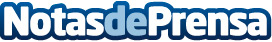 Adif instala desfibriladores en las principales estaciones ferroviarias de Cataluña A partir del próximo 1 de enero           Estaci?n de Barcelona Francia       12/30/2013. Adif implantar? a partir del pr?ximo 1 de enero desfibriladores en las principales estaciones ferroviarias de Catalu?a. El objetivo de esta actuaci?n es dotar a estas instalaciones de mayores recursos para dar una respuesta inmediata en situaciones en las que una persona pueda sufrir una parada cardiorrespiratoria.  Los nuevos dispositivos se situar?n en Barcelona, en las estaciones de Sants, donde ya funciona uno, Passeig de Gr?cia y Estaci? de Fran?a, as? como en las de Lleida-Pirineus, Girona y Camp de Tarragona.  Gracias a esta medida, Adif se adelanta en un a?o a los plazos establecidos en la legislaci?n vigente de la Generalitat, que obliga a instalar aparatos de estas caracter?sticas en las estaciones o intercambiadores con una ocupaci?n igual o superior a 1.500 personas. Tambi?n permitir? que las estaciones obtengan el certificado de Espacio Cardioprotegido por parte de la Sociedad Espa?ola de Medicina y Seguridad en el Trabajo.  Estos desfibriladores son semiautom?ticos conectados y ofrecen servicios de diagn?stico, televigilancia y teleasistencia 24 horas, as? como geocalizaci?n mediante sistemas GPS, tanto del aparato como de la v?ctima. Otras caracter?sticas destacadas son que alertan autom?ticamente a los servicios de emergencia y que realizan tests c?clicos cada 12 horas para garantizar su ?ptimo funcionamiento y disponibilidad, adem?s de trabajos de mantenimiento como la renovaci?n de electrodos y bater?as.  El desfibrilador, de tecnolog?a innovadora, se ha concebido para su facilidad de uso, es de peque?as dimensiones y ligero, ya que pesa 1,5 kg, con instrucciones de voz claras y concisas. La administraci?n de la terapia se realiza en s?lo 8 segundos, en circunstancias normales, tras las compresiones tor?cicas. Igualmente incorpora electrodos para personas adultas y pedi?tricos para ni?os.  Los aparatos estar?n alojados en unos t?tems con soportes antivand?licos instalados en zonas c?ntricas y accesibles de las estaciones, lo que facilitar? una inmediata capacidad de respuesta en caso de que una persona sufra una parada cardiorrespiratoria en cualquier punto de las instalaciones.  La implantaci?n de esta medida se complementa con la realizaci?n de programas de formaci?n de personal en apoyo vital b?sico y manejo del desfibrilador.Datos de contacto:Nota de prensa publicada en: https://www.notasdeprensa.es/adif-instala-desfibriladores-en-las Categorias: Cataluña http://www.notasdeprensa.es